	   Sunday, March 31, 2013	   Monday, April 1, 2013	   Tuesday, April 2, 2013	   Wednesday, April 3, 2013	   Thursday, April 4, 2013	   Friday, April 5, 2013	   Saturday, April 6, 20136:00AMHome Shopping  Shopping program.G6:30AMHome Shopping  Shopping program.G7:00AMNaked City: Killer With A Kiss (R)  Detectives hurry to find the male nurse killing policemen with a surgical knife before he strikes again. Starring HORACE MCMAHON, PAUL BURKE, HARRY BELLAVER, NANCY MALONE and BILL LAZARUS.PG (V)8:00AMBless Me Father: Blessings From Heaven (R)  Father Duddleswell is sure that his bottle of Holy Water is responsible for performing a miracle. But Mother Stephen is certain that the prayers of the Sisters at the convent are the cause. Starring ARTHUR LOWE, DANIEL ABINERI, GABRIELLE DAY, PATRICK MCALINNEY and SHEILA KEITH.PG8:30AMHome Shopping  Shopping program.G9:00AMHome Shopping  Shopping program.G9:30AMMad About You: It's A Wrap (R) 'CC'  Paul finishes his film as Jamie tries to plot her own future. Starring HELEN HUNT, PAUL REISER, RICHARD KIND, LEILA KENZLE and ANN RAMSEY.PG10:00AMEaster Movie: The Greatest Story Ever Told (R) (1965)    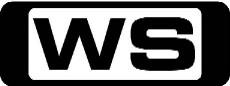 An epic retelling of Christ's life according to the Four Gospels of the New Testament. Starring MAX VON SYDOW, CHARLTON HESTON, DOROTHY MCGUIRE, ROBERT LOGGIA and MICHAEL ANDERSON JR.PG  (V)2:15PMHome and Away Catch-Up (R) 'CC'    Miss Home and Away this week? Catch up on 7TWO!PG (A,N)
4:30PMEaster Movie: A Walton Easter (R) (1997)  The Walton family return to Walton's Mountain to celebrate Olivia and John's 40th wedding anniversary. Starring RALPH WAITE, MICHAEL LEARNED, JON WALMSLEY, JUDY NORTON and MARY BETH MCDONOUGH.PG (A)6:30PM7TWO Sunday Movie: Who Framed Roger Rabbit? (R) 'CC' (1998)    When Roger Rabbit is accused of murder, his only hope is a cartoon-hating detective. Starring BOB HOSKINS, CHRISTOPHER LLOYD, JOANNA CASSIDY, CHARLES FLEISCHER and STUBBY KAYE.PG (V,A)8:40PMEscape To The Country: Worcestershire (R)    Denise Nurse helps a mother and son find a home that will give them a fresh start in Worcestershire.G9:40PM60 Minute Makeover: Holywell (R)    Terri and the team head to Holywell to revamp another home. Will it be as easy as they first thought?G10:40PMHomes Under The Hammer    Martin & Lucy visit a property in Merseyside, a plot of land in Dorset and a 3 bedroom semi in Stoke.G12:00AMThe Shield: The Quick Fix (R) 'CC'    Dutch and Claudette investigate murders committed by Navaro's brother in his bid to unify street gangs under his leadership. Starring MICHAEL CHIKLIS, CATHERINE DENT, WALTON GOGGINS and MICHAEL JACE.AV  (V)1:00AMThe Australians: Pro (R)  From underground in the mines of Broken Hill to painting a piano with Peter Allen, a portrait of Australia's most prolific artist, Pro Hart.PG1:30AMThe Australians: The Windsor (R)  Upstairs and downstairs life at the nation's most revered old hotel.PG2:00AMThe Australians: Rock 'n' Roll Man (R)  The inspiring story of Jeff St John, a dynamic rock singer who overcame his paraplegic handicap to build a successful 20-year career from a wheelchair.PG2:30AMThe Bill: Thug On The Tyne - Part 2 (R) 'CC'    Although they are undercover, Burnside agrees to let Liz Rawton visit her mother. Despite a close shave at a family gathering, Rawton and Burnside survive with their cover intact. Starring JOY BROOK, SIMON ROUSE, JEFF STEWART, TONY O' CALLAGHAN and GREGORY DONALDSON.M3:30AMThe Bill: Riot City (R) 'CC'    Insp Weston leads her team on a public order training exercise, where Smith and Stone clash over recent events. Heaton reveals that he is leaving Sun Hill to lead a specialist unit. Starring JOY BROOK, SIMON ROUSE, JEFF STEWART, TONY O' CALLAGHAN and GREGORY DONALDSON.M4:30AMThe World Around Us: Ningaloo - Where Ocean Giants Meet (R)  Journey to one of the world's most untapped natural wonders, Ningaloo Reef, Western Australia's largest coral reef and marine park.G5:30AMThe Real Seachange (R) 'CC'    The last minute push to get their hotel ready is on for Amy and David. And after a variety of setbacks, Ian and Michele get some great news.PG6:00AMHome Shopping  Shopping program.G6:30AMHome Shopping  Home ShoppingG7:00AMLegend Of Enyo: The Tower (R) 'CC'    When the future of the tribe lies in his hands, Enyo learns to trust in himself.C7:30AMIt's Academic 'CC'    Simon Reeve hosts all new episodes of the educational and entertaining show where schools compete to win cash and prizes.C8:00AMAll For Kids (R) 'CC'    An entertaining children's show with gardening, cooking, science, pets and music!P8:30AMDesigning Women: Payne Grows Up (R)  When Julia's son announces he's getting married and is going to be a father Julia realises that she's getting older. Starring DIXIE CARTER, DELTA BURKE, ANNIE POTTS, JEAN SMART and MESHACH TAYLOR.PG9:00AMHome and Away - The Early Years (R) 'CC'  Will Karen crack under police interrogation? Sophie and David prepare for their separation. Starring ANDREW HILL, KATE RITCHIE, NICOLLE DICKSON, JUDY NUNN and RAY MEAGHER.G9:30AMSons And Daughters (R) 'CC'  Alison and David's relationship takes a new turn.G10:00AMCoronation Street    Steve and Tracy go public with their relationship and fate throws Danny and Leanne together.PG10:30AMStep By Step: The Apartment (R)  When Dana moves into her own apartment, Frank struggles to keep Carol from interfering with her daughter's independence. Starring PATRICK DUFFY, SUZANNE SOMERS, STACI KEANAN, SASHA MITCHELL and BRANDON CALL.G11:00AMThe Martha Stewart Show: Last-Minute Thanksgiving Ideas (R)    Learn to make turkey breast stuffed with sausage, sage and hazelnuts with chef Bill Taibe and recipes for roasted vegetable side dishes with cookbook author Susie Middleton.G12:00PMHart To Hart: Bahama Bound Harts (R)  Danger surrounds the Harts at a gala event when they discover that a celebrated recluse is being drugged. Starring ROBERT WAGNER, STEFANIE POWERS and LIONEL STANDER.PG1:00PMThe Royal: Love Is All You Need (R) 'CC'    When a day at the beach ends in tragedy for a local family, Carnegie questions Weatherill's competence. Starring MICHELLE HARDWICK, ZOIE KENNEDY, WENDY CRAIG, ROBERT CAVANAH and ROBERT DAWS.PG2:00PM7TWO Mid Arvo Movie: Lost In The Desert (R) (1970)  After a plane crash, a young boy and his dog wander through the Kalahari desert. Starring WYNAND UYS, JAMIE UYS, WILHELM ESTERHUIZEN, SUE BURMAN and JAN BRUIJN.PG  (A)4:10PMMad About You: Edna Returns (R) 'CC'  Lisa's psychologist publishes a case-study book in which her patient holds Jamie partially responsible for her sad-sack life. Starring HELEN HUNT, PAUL REISER, RICHARD KIND, LEILA KENZLE and ANN RAMSEY.PG4:40PMPerfect Strangers: Prose And Cons (R)  Larry and Balki learn the true meaning of 'silence is deadly' after Larry refuses to reveal a source for a story and the pair wind up in jail. Starring BRONSON PINCHOT, MARK LINN-BAKER, REBECA ARTHUR and MELANIE WILSON.G5:10PMGardeners' World  **NEW EPISODE**Toby visits the RHS garden at Rosemoor and gets tips on how they maintain the displays.G6:30PMBargain Hunt: Norfolk 27  **NEW EPISODE**There's a treat in store at Melford Hall for the bargain hunting teams.G7:30PMMighty Ships: USNS Robert E. Peary (R) 'CC'    Join USNS Peary in the pirate hot zone of the Gulf of Aden as it replenishes a fleet of warships.PG8:30PMWaking The Dead: Final Cut - Part 2 (R) 'CC'    The unearthing of past events provokes more murders and an international turf war. Starring TREVOR EVE, SUE JOHNSTON, HOLLY AIRD, WIL JOHNSON and CLAIRE GOOSE.M  (V)9:40PMSpecial: Around The World In 90 Minutes (R) 'CC'    Take an exhilarating ride on board the International Space Station as it orbits the planet that we call home.PG11:30PMThe Shield: Dead Soldiers (R) 'CC'    Drug boss Armadillo Quintero burns down Vic's connection to the local drug trade after the strike team issues a stern warning. Starring MICHAEL CHIKLIS, CATHERINE DENT, WALTON GOGGINS, MICHAEL JACE and JAY KARNES.AV  (V)12:30AMHart To Hart: Bahama Bound Harts (R)  Danger surrounds the Harts at a gala event when they discover that a celebrated recluse is being drugged. Starring ROBERT WAGNER, STEFANIE POWERS and LIONEL STANDER.PG1:30AMDesigning Women: Payne Grows Up (R)  When Julia's son announces he's getting married and is going to be a father Julia realises that she's getting older. Starring DIXIE CARTER, DELTA BURKE, ANNIE POTTS, JEAN SMART and MESHACH TAYLOR.PG2:00AMMad About You: Edna Returns (R) 'CC'  Lisa's psychologist publishes a case-study book in which her patient holds Jamie partially responsible for her sad-sack life. Starring HELEN HUNT, PAUL REISER, RICHARD KIND, LEILA KENZLE and ANN RAMSEY.PG2:30AMThe Martha Stewart Show: Last-Minute Thanksgiving Ideas (R)    Learn to make turkey breast stuffed with sausage, sage and hazelnuts with chef Bill Taibe and recipes for roasted vegetable side dishes with cookbook author Susie Middleton.G3:30AMThe Australians: China Dancer (R)  The adventure of a lifetime for 18-year-old Nicole Vass, the youngest ballerina in the world-renowned Australian ballet.PG4:00AMThe Bill: Crime And Punishment (R) 'CC'    Hollis stumbles across some grave goings-on at a crematorium - while Brownlow confronts a ghost from his past. Starring JOY BROOK, SIMON ROUSE, JEFF STEWART, TONY O' CALLAGHAN and GREGORY DONALDSON.M5:00AMCoronation Street (R)    Steve and Tracy go public with their relationship and fate throws Danny and Leanne together.PG5:30AMThe Real Seachange (R) 'CC'    It's the moment of truth for David and Amy as their first guests arrive. Nigel and Suzy take a whopping pay cut to follow their dream.G6:00AMHome Shopping  Shopping program.G6:30AMHome Shopping  Home ShoppingG7:00AMLegend Of Enyo: The Oxygen Plants (R) 'CC'    When the oxygen forest gets out of balance due to a tribe's wrongdoings, the spirit guides Enyo to right their mistake.C7:30AMIt's Academic 'CC'    Simon Reeve hosts all new episodes of the educational and entertaining show where schools compete to win cash and prizes.C8:00AMAll For Kids (R) 'CC'    An entertaining children's show with gardening, cooking, science, pets and music!P8:30AMDesigning Women: Tornado Watch (R)  The Sugarbaker ladies end up with a crazy mix of people at Sugarbaker's when everyone's urged to stay inside during a tornado watch. Starring DIXIE CARTER, DELTA BURKE, ANNIE POTTS, JEAN SMART and MESHACH TAYLOR.PG9:00AMHome and Away - The Early Years (R) 'CC'  Able to deceive the police, Karen takes her deception one step further with tragic consequences. Starring ANDREW HILL, KATE RITCHIE, NICOLLE DICKSON, JUDY NUNN and RAY MEAGHER.G9:30AMSons And Daughters (R) 'CC'  Andy inadvertently tightens the web of suspicion around Craig being Ruby's murderer. Starring PAT MCDONALD, IAN RAWLINGS, LEILA HAYES, BRIAN BLAIN and DANNY ROBERTS.G10:00AMCoronation Street    Roy and Hayley spend their last day with Chesney. Danny orchestrates another meeting with Leanne.PG10:30AMStep By Step: Never On Sunday (R)  Frank and the Lambert children promise to attend a Sunday morning church service to please Carol and the Reverend Fielder, but have trouble sacrificing their televised football game to do it. Starring PATRICK DUFFY, SUZANNE SOMERS, STACI KEANAN, SASHA MITCHELL and BRANDON CALL.G11:00AMThe Martha Stewart Show: The Thanksgiving Show With Doris Roberts (R)    Recipes for Thanksgiving leftovers including a turkey dish with actor Doris Roberts, pocket pies and a simple salad with chef Lucinda Scala Quinn and Martha's favorite turkey sandwich.G12:00PMHart To Hart: As The Harts Turns (R)  Jonathan races to save Jennifer's life when an acting stint unites her with an actor-turned-killer who is plotting her demise. Starring ROBERT WAGNER, STEFANIE POWERS and LIONEL STANDER.PG1:00PMThe Royal: Waifs And Strays (R) 'CC'    Dr Goodwin treats a sick baby, but uncovers some dark secrets that the parents would prefer to keep hidden. Starring MICHELLE HARDWICK, ZOIE KENNEDY, WENDY CRAIG, ROBERT CAVANAH and ROBERT DAWS.PG2:00PM7TWO Mid Arvo Movie: Who's Minding The Mint? (R) (1967)  Harry Lucas works at the US mint. One night he accidentally destroys $50,000. So he decides to print off some replacement cash. Starring JIM HUTTON, DOROTHY PROVINE, MILTON BERLE, JOEY BISHOP and BOB DENVER.G4:10PMMad About You: Paul Is Dead (R) 'CC'  Paul's charge cards are confiscated after a computer glitch mistakenly confuses him with another Paul Buchman - recently deceased. Starring HELEN HUNT, PAUL REISER, RICHARD KIND, LEILA KENZLE and ANN RAMSEY.PG4:40PMPerfect Strangers: Car Wars (R)  Balki has finally saved enough money to buy a car and he's found the one he wants, but not before it goes through the 'Appleton Rating System'. Starring BRONSON PINCHOT, MARK LINN-BAKER, REBECA ARTHUR and MELANIE WILSON.G5:10PMGardeners' World    Toby Buckland finds himself up to his waist in water lilies at the RHS gardens at Wisley.G6:30PMBargain Hunt: Derby 5    Tim explores an ice house while temperatures soar in Derby as the contestants battle it out for bargains.G7:30PMBorderline (R) 'CC'  New Zealand immigration officers give a suspicious Russian businessman a grilling at Auckland Airport.PG8:00PMMotorway Patrol: Power Pursuit (R) 'CC'    A high velocity chase suddenly leads to a runner on the motorway, a bus full of children have a close shave and taxi rage keeps our officers on their toes.PG  (L)8:30PMAir Crash Investigations: Missed Approach (R) 'CC'    Investigate a crash that culminated in a crusade for one passenger to make air travel safer.PG9:30PM7TWO Blockbuster Tuesday Movie: Papillon (R) 'CC' (1973)    STEVE MCQUEEN and DUSTIN HOFFMAN star in a powerful true story about a prisoner on a mission to escape from a notorious prison. Starring STEVE MCQUEEN, DUSTIN HOFFMAN, VICTOR JORY, DON GORDON and ANTHONY ZERBE.PG  (V,A,L,N)12:30AMHart To Hart: As The Harts Turns (R)  Jonathan races to save Jennifer's life when an acting stint unites her with an actor-turned-killer who is plotting her demise. Starring ROBERT WAGNER, STEFANIE POWERS and LIONEL STANDER.PG1:30AMDesigning Women: Tornado Watch (R)  The Sugarbaker ladies end up with a crazy mix of people at Sugarbaker's when everyone's urged to stay inside during a tornado watch. Starring DIXIE CARTER, DELTA BURKE, ANNIE POTTS, JEAN SMART and MESHACH TAYLOR.PG2:00AMMad About You: Paul Is Dead (R) 'CC'  Paul's charge cards are confiscated after a computer glitch mistakenly confuses him with another Paul Buchman - recently deceased. Starring HELEN HUNT, PAUL REISER, RICHARD KIND, LEILA KENZLE and ANN RAMSEY.PG2:30AMThe Martha Stewart Show: The Thanksgiving Show With Doris Roberts (R)    Recipes for Thanksgiving leftovers including a turkey dish with actor Doris Roberts, pocket pies and a simple salad with chef Lucinda Scala Quinn and Martha's favourite turkey sandwich.G3:30AMThe Australians: The Eagle (R)  A tour of Brisbane's violent underworld with veteran crime reporter Brian 'the Eagle' Bolton.PG4:00AMThe Bill: Zero Tolerance (R) 'CC'    Inspector Monroe clamps down on anti-social behaviour amongst the youth of Sun Hill, but others suffer as a result of his single-mindedness. Starring JOY BROOK, SIMON ROUSE, JEFF STEWART, TONY O' CALLAGHAN and GREGORY DONALDSON.M5:00AMCoronation Street (R)    Roy and Hayley spend their last day with Chesney. Danny orchestrates another meeting with Leanne.PG5:30AMThe Real Seachange (R) 'CC'    There's trouble on the farm for Alan and Michelle. And Suzy and her daughters are struggling in tropical Queensland. Hosted by John Howard.G6:00AMHome Shopping  Shopping program.G6:30AMHome Shopping  Home ShoppingG7:00AMLegend Of Enyo: Bad Omens (R) 'CC'    When Ito gets seriously injured, Enyo follows his vision to find the remedy.C7:30AMIt's Academic 'CC'    Simon Reeve hosts all new episodes of the educational and entertaining show where schools compete to win cash and prizes.C8:00AMAll For Kids (R) 'CC'    An entertaining children's show with gardening, cooking, science, pets and music!P8:30AMDesigning Women: Tough Enough (R)  Hoping to get a contract to remodel a bowling alley, Sugarbaker's tries to out-do another design firm. Starring DIXIE CARTER, DELTA BURKE, ANNIE POTTS, JEAN SMART and MESHACH TAYLOR.PG9:00AMHome and Away - The Early Years (R) 'CC'  Could Karen be saved by Adam's injuries?  Lou shuts Nick out, turning to an old boyfriend for support. Starring ANDREW HILL, KATE RITCHIE, NICOLLE DICKSON, JUDY NUNN and RAY MEAGHER.G9:30AMSons And Daughters (R) 'CC'  Craig is lulled into a false sense of security.G10:00AMCoronation Street    Everyone's sad to see Chesney leave for Spain but it appears there's been a mix up.PG10:30AMStep By Step: The Paper Chase (R)  When J.T. steals several book reports from Mark's computer and sells them to some of the school's athletes, Dana gets him in trouble by 'rewriting' them herself. Starring PATRICK DUFFY, SUZANNE SOMERS, STACI KEANAN, SASHA MITCHELL and BRANDON CALL.G11:00AMThe Martha Stewart Show: Sustainable Fish Recipes (R)    Martha discusses sustainable seafood with ecologist and marine conservationist Carl Safina. Then, learn a recipe for striped bass with chef Michael Cimarusti.G12:00PMHart To Hart: The Wayward Hart (R)  Jonathan and Jennifer's gift to Max turns out to be a lethal cigar, launching the Harts on a frantic search to save his life. Starring ROBERT WAGNER, STEFANIE POWERS and LIONEL STANDER.PG1:00PMThe Royal: Winners And Losers (R) 'CC'    A day at the races seems perfect for Carnegie and Catherine to enjoy their first date, only if they can keep out of everyone's way. Starring MICHELLE HARDWICK, ZOIE KENNEDY, WENDY CRAIG, ROBERT CAVANAH and ROBERT DAWS.PG2:00PM7TWO Mid Arvo Movie: Call Me Bwana (R) (1963)  BOB HOPE stars as an author-explorer who is sent to find a lost moon capsule by the government. Starring ANITA EKBERG, EDIE ADAMS, LIONEL JEFFRIES and ARNOLD PALMER.G4:10PMMad About You: Same Time Next Week (R) 'CC'  When working in Chicago, Paul flies home on the weekends for reunions, but one weekend is jeopardised when Paul's mother comes over. Starring HELEN HUNT, PAUL REISER, RICHARD KIND, LEILA KENZLE and ANN RAMSEY.PG4:40PMPerfect Strangers: Just A Gigolo (R)  Larry poses as a woman in an effort to reveal a con artist who is trying to take advantage of Lydia. Starring BRONSON PINCHOT, MARK LINN-BAKER, REBECA ARTHUR, MELANIE WILSON and BELITA MORENO.G5:10PMGardeners' World    Toby Buckland visits the most northern Royal Horticultural Society garden at Harlow Carr.G6:30PMBargain Hunt: Ardingly - Children In Need    Tim is joined by teams of public figures to search for bargains at Canterbury Auction Gallers, with profits going to Children in Need.G7:30PMHeartbeat: Arms And The Man (R) 'CC'  While digging in his quarry, Cooper unearths a metal box which he locks up in his hut. Kate gives herself a pregnancy test. Starring NICK BERRY, NIAMH CUSACK, BILL MAYNARD, DEREK FOWLDS and WILLIAM SIMONS.PG8:40PMSpecial: Apollo 11: The Untold Story (R)    This is the untold account of how close the Apollo 11 mission came to disaster. Now, nearly forty years later, men on that mission reveal what really happened on the first voyage to the moon.PG9:45PMPie In The Sky: Devils On Horseback - Part 1 (R) 'CC' Henry investigates when several murders are committed right under his nose at the stables. Starring RICHARD GRIFFITHS, MAGGIE STEED, MALCOLM SINCLAIR and BELLA ENAHORA.M 10:50PMPie In The Sky: Devils On Horseback - Part 2 (R) 'CC' Henry believes Tony got Jerry to drug his horses and killed Ben when he found out. He has the correct motive but the wrong suspect. Starring RICHARD GRIFFITHS, MAGGIE STEED, MALCOLM SINCLAIR and BELLA ENAHORA.M 12:00AMThe Bill: Touched By Evil (R) 'CC'  Clarke and Glaze crack a case when they realise that a series of break-ins are all one surname in the phone book. Starring TONY O'CALLAGHAN, JEFF STEWART, ALEX WALKINSHAW, SIMON ROUSE and JOY BROOK.M1:00AMHart To Hart: The Wayward Hart (R)  Jonathan and Jennifer's gift to Max turns out to be a lethal cigar, launching the Harts on a frantic search to save his life. Starring ROBERT WAGNER, STEFANIE POWERS and LIONEL STANDER.PG2:00AMHome Shopping  Shopping program.G2:30AMHome Shopping  Shopping program.G3:00AMHome Shopping  Shopping program.G3:30AMRoom For Improvement (R) 'CC'    A sports-mad son gets a cool new bedroom. Then, his mum gets a shock with a stylish outdoor entertaining zone.G4:00AMThe Bill: Scoop (R) 'CC'    Conway encounters the 'Sun Hill Angels' at a function, an escort service which Boulton believes is also dealing in drugs. But their attempt to catch the Angels goes terribly wrong. Starring JOY BROOK, SIMON ROUSE, JEFF STEWART, TONY O' CALLAGHAN and GREGORY DONALDSON.M5:00AMCoronation Street (R)    Everyone's sad to see Chesney leave for Spain but it appears there's been a mix up.PG5:30AMThe Australians: The Trainer (R)  A fascinating behind-the-scenes look at the horse racing game through the eyes of Theo Green, who's trained some of our most famous jockeys.PG6:00AMHome Shopping  Shopping program.G6:30AMHome Shopping  Home ShoppingG7:00AMLegend Of Enyo: The Garden Of Vanishing (R) 'CC'    Enyo and Ito struggle to destroy the pod plant to save the Doodjie hunters and restore balance to the valley.C7:30AMIt's Academic 'CC'    Simon Reeve hosts all new episodes of the educational and entertaining show where schools compete to win cash and prizes.C8:00AMAll For Kids (R) 'CC'    An entertaining children's show with gardening, cooking, science, pets and music!P8:30AMDesigning Women: It's A Wonderful Life (R)  Charlene has feelings of self-doubt after the birth of Olivia, and believes that Bill is having an affair. Starring DIXIE CARTER, DELTA BURKE, ANNIE POTTS, JEAN SMART and MESHACH TAYLOR.PG9:00AMHome and Away - The Early Years (R) 'CC'  Can Nick win Lou's affections back?  Karen panics as Adam regains consciousness. Starring ANDREW HILL, KATE RITCHIE, NICOLLE DICKSON, JUDY NUNN and RAY MEAGHER.G9:30AMSons And Daughters (R) 'CC'  Alison unwittingly saves Craig's cover. Starring PAT MCDONALD, IAN RAWLINGS, LEILA HAYES, BRIAN BLAIN and DANNY ROBERTS.G10:00AMCoronation Street    Craig's world is shattered when Angela decides to plead guilty to the new charges against her.PG  (A)10:30AMStep By Step: Trading Places (R)  To settle a family arguement, Frank and Carol agree to portray the teenagers for a weekend, while Dana and J.T. portray the parents. Starring PATRICK DUFFY, SUZANNE SOMERS, STACI KEANAN, SASHA MITCHELL and BRANDON CALL.G11:00AMThe Martha Stewart Show: Christmas Cookies With Jackie Evancho (R)    Christmas-cookie recipes with Jackie Evancho, varieties of poinsettia with horticulturist Lloyd Traven and home- design ideas with Alexa Hampton.G12:00PMHart To Hart: A Change Of Hart (R)  The Harts act out a perilous charade when a hit woman assigned to kill Jonathan takes them hostage. Starring ROBERT WAGNER, STEFANIE POWERS and LIONEL STANDER.PG1:00PMThe Royal: Price Of Progress (R) 'CC'    Dr Makori takes a crash course in dealing with Yorkshire folk, and Carnegie has some shocking news for the hospital. Starring MICHELLE HARDWICK, ZOIE KENNEDY, WENDY CRAIG, ROBERT CAVANAH and ROBERT DAWS.PG2:00PM7TWO Mid Arvo Movie: The Little Prince And The Eight Headed Dragon (R) (1964)  When Prince Susano's mother dies his father tells him she has gone to another place and he sets off in search of her. Starring TOMOHITO SUMIDA, YUKIKO OKADA, CHIHARU KURI, KIYOSHI KAWAKUBO and MASATO YAMANOUCHI.G4:10PMMad About You: The Late Show (R) 'CC'  Ex-lovers Fran and Ira each secretly tell Paul and Jamie a different story, resulting in a cascade of mistaken identities. Starring HELEN HUNT, PAUL REISER, RICHARD KIND, LEILA KENZLE and ANN RAMSEY.PG4:40PMPerfect Strangers: Seven Card Stud (R)  The chips are down for Balki who's lost a bundle in Gorpley's poker game, but Larry comes through with a plan to recoup his cousin's losses. Starring BRONSON PINCHOT, MARK LINN-BAKER, REBECA ARTHUR and MELANIE WILSON.G5:10PMGardeners' World    Toby Buckland visits the RHS garden at Hyde Hall in Essex, inspiring his own dry garden.G6:30PMBargain Hunt: Kedleston 21    Tune in tonight as two musical teams search for bargains in the grounds of Kedelston Hall.G7:30PMThe Royal: Below The Surface 'CC'  **NEW EPISODE** The hospital is a victim of the credit crunch and Casualty may have to close. Will a mystery benefactor save the day? Weatherill risks everything to save a homeless man trapped at a building site. Starring ROBERT DAWS, AMY ROBBINS, IAN CARMICHAEL, LINDA ARMSTRONG and DENIS LILL.PG  (V,A)8:30PMRebus: Resurrection Men 'CC'    Rebus oversteps the mark and finds himself sent back to the Police Training College to learn some professional etiquette. Starring KEN STOTT, CLAIRE PRICE and JENNIFER BLACK.M10:10PMPie In The Sky: New Leaf (R) 'CC'  Fisher allocates Henry to guard Sasha Wilkes, due to testify against her gangster husband. Starring RICHARD GRIFFITHS, MAGGIE STEED, MALCOLM SINCLAIR and BELLA ENAHORA.PG  (V,D)11:15PMDangerfield: A Place Of Saftey (R) 'CC'    A violent death and the heart-breaking effects of schizophrenia involve Paige and Cramer in a complex and gripping investigation. Starring NIGEL HAVERS and JANE GURNETT.M12:15AMThe Bill: The Leopard - Part 1 (R) 'CC'  Smith and Klein attend to Mr Kennedy to discover why he is being targeted by vandals. Starring TONY O'CALLAGHAN, JEFF STEWART, ALEX WALKINSHAW, SIMON ROUSE and JOY BROOK.M1:15AMHart To Hart: A Change Of Hart (R)  The Harts act out a perilous charade when a hit woman assigned to kill Jonathan takes them hostage. Starring ROBERT WAGNER, STEFANIE POWERS and LIONEL STANDER.PG2:15AMDesigning Women: It's A Wonderful Life (R)  Charlene has feelings of self-doubt after the birth of Olivia, and believes that Bill is having an affair. Starring DIXIE CARTER, DELTA BURKE, ANNIE POTTS, JEAN SMART and MESHACH TAYLOR.PG3:00AMThe Martha Stewart Show: Christmas Cookies With Jackie Evancho (R)    Christmas-cookie recipes with Jackie Evancho, varieties of poinsettia with horticulturist Lloyd Traven and home- design ideas with Alexa Hampton.G4:00AMThe Bill: Beasts (R) 'CC'    PC Harker has infiltrated a group of animal rights activists and finds out that the group's leader is suspected to be planning some terrorist action. Starring JOY BROOK, SIMON ROUSE, JEFF STEWART, TONY O' CALLAGHAN and GREGORY DONALDSON.M5:00AMCoronation Street (R)    Craig's world is shattered when Angela decides to plead guilty to the new charges against her.PG  (A)5:30AMHome Shopping  Home ShoppingG6:00AMHome Shopping  Shopping program.G6:30AMHome Shopping  Home ShoppingG7:00AMLegend Of Enyo: The Werlog Trap (R) 'CC'    The belief in Enyo's destiny gets reinforced when the Werlog appears once again to save him.C7:30AMIt's Academic 'CC'    Simon Reeve hosts all new episodes of the educational and entertaining show where schools compete to win cash and prizes.C8:00AMAll For Kids (R) 'CC'    An entertaining children's show with gardening, cooking, science, pets and music!P8:30AMDesigning Women: Foreign Affairs (R)  When her maid needs to apply for citizenship to keep from being deported, Suzanne persuades Anthony to impersonate Consuela. Starring DIXIE CARTER, DELTA BURKE, ANNIE POTTS, JEAN SMART and MESHACH TAYLOR.PG9:00AMHome and Away - The Early Years (R) 'CC'  Lou confronts Karen about the accident.  Adam gives Karen a final chance to redeem herself. Starring ANDREW HILL, KATE RITCHIE, NICOLLE DICKSON, JUDY NUNN and RAY MEAGHER.G9:30AMSons And Daughters (R) 'CC'  Wayne's intransigence forces an ultimatum from Susan.G10:00AMCoronation Street    Sally sees the real Ian. Keith tries his best to get through to a devastated Craig.PG10:30AMStep By Step: Video Mania (R)  When Frank buys a new home video game system, Mark becomes addicted to playing it. Meanwhile, Cody discovers the healing power of transcendental meditation. Starring PATRICK DUFFY, SUZANNE SOMERS, STACI KEANAN, SASHA MITCHELL and BRANDON CALL.G11:00AMThe Martha Stewart Show: Holiday Crafts With Marlo Thomas (R)    Make holiday decorations, milk- chocolate bark recipes and food- packaging ideas and handmade gifts from Martha's Holiday Craft Sale.G12:00PMHart To Hart: Hartstruck (R)  A young woman's romantic obsession with Jonathan blossoms into murderous jealousy, and Jennifer is the ultimate target. Starring ROBERT WAGNER, STEFANIE POWERS and LIONEL STANDER.PG1:00PMThe Royal: Keep On Running (R) 'CC'    Alun saves the day, and Goodwin and Makori get closer - but she's shocked to realise his future doesn't include her. Starring MICHELLE HARDWICK, ZOIE KENNEDY, WENDY CRAIG, ROBERT CAVANAH and ROBERT DAWS.PG  (A)2:00PM7TWO Mid Arvo Movie: A Song To Remember (R) (1945)  A biography about pianist Frederic Chopin and how his career was ignited with the help of French novelist George Sands. Starring CORNELL WILDE, PAUL MUNI, MERLE OBERON, STEPHEN BEKASSY and NINA FOCH.G4:30PMPerfect Strangers: Teacher's Pest (R)  Asked to teach a college course, Larry plans to mould the minds of future journalists by setting class standards high; but there's a price on Larry's head when the students learn the standards are far beyond their reach. Starring MARK LINN-BAKER, BRONSON PINCHOT, REBECA ARTHUR and MELANIE WILSON.G5:00PMThe Hogan Family: Moving On (R)  It's six months after the death of Valerie and Sandy Hogan, Michael's sister, moves in to help raise the boys and begin a new life as a guidance counsellor at David's high school. Starring SANDY DUNCAN, JASON BATEMAN, DANNY PONCE, JEREMY LICHT and EDIE MC CLURG.PG5:30PMWho's The Boss?: In Your Dreams (R) 'CC'  When Angela and Tony house-sit for Mrs. Rossini, Angela has visions of life as a Brooklyn housewife. Starring TONY DANZA, JUDITH LIGHT, KATHERINE HELMOND, ALYSSA MILANO and DANNY PINTAURO.PG6:00PMThe Lakes (R)    Meet Rob Rose, a man with a passion - for pigs...or rather micro pigs, and Thomas Noblett as he plans for another epic challenge.G6:30PMBargain Hunt: Norfolk 25    The fire service takes on the police in tonight's bargain hunt challenge while Tim chases the tales of Beatrix Potter.G7:30PMBetter Homes And Gardens: Better Homes To The Rescue! (R) 'CC'  Fast Ed comes to the rescue of a sailor who wants to cook his wife a special anniversary dinner. Karen makes BBQ Calamari and Chorizo kebabs. Plus Rob comes to the rescue of a DIY disaster.G8:30PMEscape To The Country: Cotswolds (R)    Jules Hudson heads to North Cornwall to help four generations of the same family find their dream home.G9:30PMCowboy Builders: Warwickshire  **NEW EPISODE**   With their loft uninhabitable due to the work of a shady builder, a couple turn to Sheree and Dominic for help.PG10:30PM60 Minute Makeover: Stanwick (R)    Terri Dwyer and the team head to Stanwick, where they revamp and redecorate another home. Will they be able to finish up in only sixty minutes?G11:30PM7TWO Late Movie: The Prince Of Tides (R) (1991)  Tom Wingo is a disillusioned Southern coach who must reveal his tortured childhood in order to help his suicidal sister. Starring NICK NOLTE, BARBRA STREISAND, BLYTHE DANNER, JEROEN KRABBE and GEORGE CARLIN.M  (A,L)2:30AMHart To Hart: Hartstruck (R)  A young woman's romantic obsession with Jonathan blossoms into murderous jealousy, and Jennifer is the ultimate target. Starring ROBERT WAGNER, STEFANIE POWERS and LIONEL STANDER.PG3:30AMDesigning Women: Foreign Affairs (R)  When her maid needs to apply for citizenship to keep from being deported, Suzanne persuades Anthony to impersonate Consuela. Starring DIXIE CARTER, DELTA BURKE, ANNIE POTTS, JEAN SMART and MESHACH TAYLOR.PG4:00AMThe Bill: Trusting The Enemy (R) 'CC'    D.S. Beech investigates an assault on a drug dealer, and uncovers a corrupt officer. Starring JOY BROOK, SIMON ROUSE, JEFF STEWART, TONY O' CALLAGHAN and GREGORY DONALDSON.M5:00AMCoronation Street (R)    Sally sees the real Ian. Keith tries his best to get through to a devastated Craig.PG5:30AMHome Shopping  Home ShoppingG6:00AMHome Shopping  Shopping program.G6:30AMHome Shopping  Shopping program.G7:00AMSaturday Disney 'CC'    Great fun and entertainment including your favourite Disney shows. Hosted by SHAE BREWSTER, CANDICE DIXON and NATHAN MORGAN.G9:00AMShake It Up: Match It Up (R) 'CC'    CeCe tries to play matchmaker for Deuce, but her plan backfires when he gets back together with his up to no good girlfriend, Savannah. Starring BELLA THORNE, ZENDAYA, ADAM IRIGOYEN, DAVIS CLEVELAND and KENTON DUTY.G9:30AMWizards Of Waverly Place: Wizards Vs. Werewolves - Part 2 Of 2 (R) 'CC'    Justin and Max continue to search for Juliet. Meanwhile, Mason and Alex are still dating but he continues to act suspiciously. Starring SELENA GOMEZ, DAVID HENRIE, JAKE T  AUSTIN, JENNIFER STONE and MARIA CANALS-BARRERA.G10:00AMHome Shopping  Shopping program.G10:30AMHome Shopping  Shopping program.G11:00AMCreek To Coast    Queensland's ultimate outdoor adventure show, featuring the very latest in camping, cruising, fishing and four-wheel-driving. Hosted by Scott Hillier.G11:30AMSydney Weekender (R) 'CC'    Mel gets a taste of camping life, Mike takes part in some courses available at The Sydney Chocolate School and Karen climbs to new heights when she spends the day rock-climbing and abseiling.G12:00PMSydney Weekender (R) 'CC'    Karen shacks up in some pristine riverfront accommodation. Mike checks out some incredible farms in the Byron Bay hinterlands and snacks on some fantastic local produce and Pete hits the coast on a bike tour.G12:30PMCoxy's Big Break: Grampians (R)    It's not the big banana, it's not the big dipper - it's the biggest hamburger in Australia, and Coxy has full access. With 3 giant patties, 20 rashes of bacon and much more, if you can eat it, it's free.G1:00PMSeven's Horse Racing 2013: Golden Slipper   **LIVE**5:30PMPaul Merton In China (R)    Moving to Shanghai, Paul explores this amazing city - a mix of shanty- towns and startling skyscrapers.PG6:30PMHeartbeat: Treading Carefully (R) 'CC' **DOUBLE EPISODE**Nick is shocked to learn that Kate is pregnant. This prompts Nick to think about giving up his job for his family. Starring NICK BERRY, NIAMH CUSACK, BILL MAYNARD, DEREK FOWLDS and WILLIAM SIMONS.PG7:30PMHeartbeat: Bad Blood (R) 'CC' **DOUBLE EPISODE**A couple return home from a holiday to find that their home has been robbed so they contact Nick and Kate for help. Starring NICK BERRY, NIAMH CUSACK, BILL MAYNARD, DEREK FOWLDS and WILLIAM SIMONS.PG8:30PMTaggart: Few Bad Men 'CC'  A gang kidnaps a horse and holds it for ransom. One ends up in jail, lost his share, and now he's out for revenge. Starring JAMES MACPHERSON, ROBERT ROBERTSON, BLYTHE DUFF, COLIN MCCREDIE and JOHN MICHIE.M  (V)11:40PM60 Minute Makeover: Erith (R)    Terri Dwyer, designer Julia Kendell and the team are in Erith, Kent helping Anthony to surprise his mum Lee. Their home is in desperate need of re-decoration, so will Terri and Julie be able to finish up in just one hour?G12:40AMPaul Merton In China (R)    Moving to Shanghai, Paul explores this amazing city - a mix of shanty- towns and startling skyscrapers.PG1:40AM7TWO Late Movie: The Saint Meets The Tiger (R) (B&W) (1943)    The Saint trails a gang that plans to transport stolen gold to a worthless South American mine. Starring HUGH SINCLAIR, JAN GILLIE, GORDON MCLEOD, ANTHONY QUINN and CLIFFORD EVANS.PG  (V)3:00AMThe World Around Us: Jarunee - The Singing Ape (R)  Following the life of an amazing gibbon named Jarunee who was raised by humans and released back into the Khao Yai National Park in Thailand.M
**DAYLIGHT SAVINGS ENDS**
3:01AMThe Australians: Bojo (R)  Bo Jo, a travelling carnival entertainer uses every trick in the book trying to make himself a few dollars along the road to Gundagai.PG4:00AMThe World Around Us: This Rugged Coast (R)  Sharks are the most feared creatures of the sea. See a remarkable man who attracts sharks and dares to feed them by hand.G5:00AMThe World Around Us: This Rugged Coast (R)  Ben Cropp explores the wrecks of numerous old ships and tells some terrifying stories that surrounded the fates of men who sailed them.G